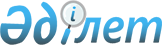 О внесении изменений и дополнений в постановление Правительства Республики Казахстан от 19 октября 2007 года № 972 "Об утверждении перечня государственных органов Республики Казахстан, ответственных за ведение казахстанской части совместных межправительственных комиссий (комитетов, советов) и их подкомиссий (подкомитетов, рабочих групп) по сотрудничеству с зарубежными странами"
					
			Утративший силу
			
			
		
					Постановление Правительства Республики Казахстан от 17 мая 2013 года № 497. Утратило силу постановлением Правительства Республики Казахстан от 18 июня 2015 года № 458

      Сноска. Утратило силу постановлением Правительства РК от 18.06.2015 № 458.      Правительство Республики Казахстан ПОСТАНОВЛЯЕТ:



      1. Внести в постановление Правительства Республики Казахстан от 19 октября 2007 года № 972 «Об утверждении перечня государственных органов Республики Казахстан, ответственных за ведение казахстанской части совместных межправительственных комиссий (комитетов, советов) и их подкомиссий (подкомитетов, рабочих групп) по сотрудничеству с зарубежными странами» следующие изменения и дополнения:



      в перечне государственных органов Республики Казахстан, ответственных за ведение казахстанской части совместных межправительственных комиссий (комитетов, советов) и их подкомиссий (подкомитетов, рабочих групп) по сотрудничеству с зарубежными странами, утвержденном указанным постановлением:



      в разделе 6 «Министерство иностранных дел Республики Казахстан» пункт 31 исключить;



      раздел 9 «Министерство охраны окружающей среды Республики Казахстан» дополнить пунктами 48-1, 48-2, 48-3 следующего содержания:

      «48-1. Казахстанско–кыргызская комиссия по использованию водохозяйственных сооружений межгосударственного пользования на реках Чу и Талас.

      48-2. Казахстанско–китайская совместная комиссия по использованию и охране трансграничных рек.

      48-3. Комиссия по совместному использованию и охране трансграничных водных объектов между Республикой Казахстан и Российской Федерацией.»;



      в разделе 10 «Министерство сельского хозяйства Республики Казахстан» пункты 51, 52, 54 исключить;



      раздел 13 «Министерство финансов Республики Казахстан» дополнить пунктом 68-1 следующего содержания:

      «68-1. Казахстанско–литовская межправительственная комиссия по торгово-экономическому сотрудничеству.»;



      заголовок раздела 15 «Министерство экономического развития и торговли Республики Казахстан» изложить в следующей редакции:

      «15. Министерство экономики и бюджетного планирования Республики Казахстан».



      2. Настоящее постановление вводится в действие со дня подписания.      Премьер-Министр

      Республики Казахстан                       С. Ахметов
					© 2012. РГП на ПХВ «Институт законодательства и правовой информации Республики Казахстан» Министерства юстиции Республики Казахстан
				